Attach receipts (or copies) for instrument maintenance. – MECKLENBURG POLICE DEPARTMENTCrime Laboratory – Firearms SectionInstrument Calibration Log – Serial #A42093034 – Annual Calibration – MECKLENBURG POLICE DEPARTMENTCrime Laboratory – Firearms SectionInstrument Calibration Log – Serial #A42093034 – Annual Calibration – MECKLENBURG POLICE DEPARTMENTCrime Laboratory – Firearms SectionInstrument Calibration Log – Serial #A42093034 – Annual Calibration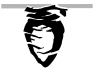 Denver Instrument Co. Balance – Model APX-402Denver Instrument Co. Balance – Model APX-402DateResultInitialsInitials